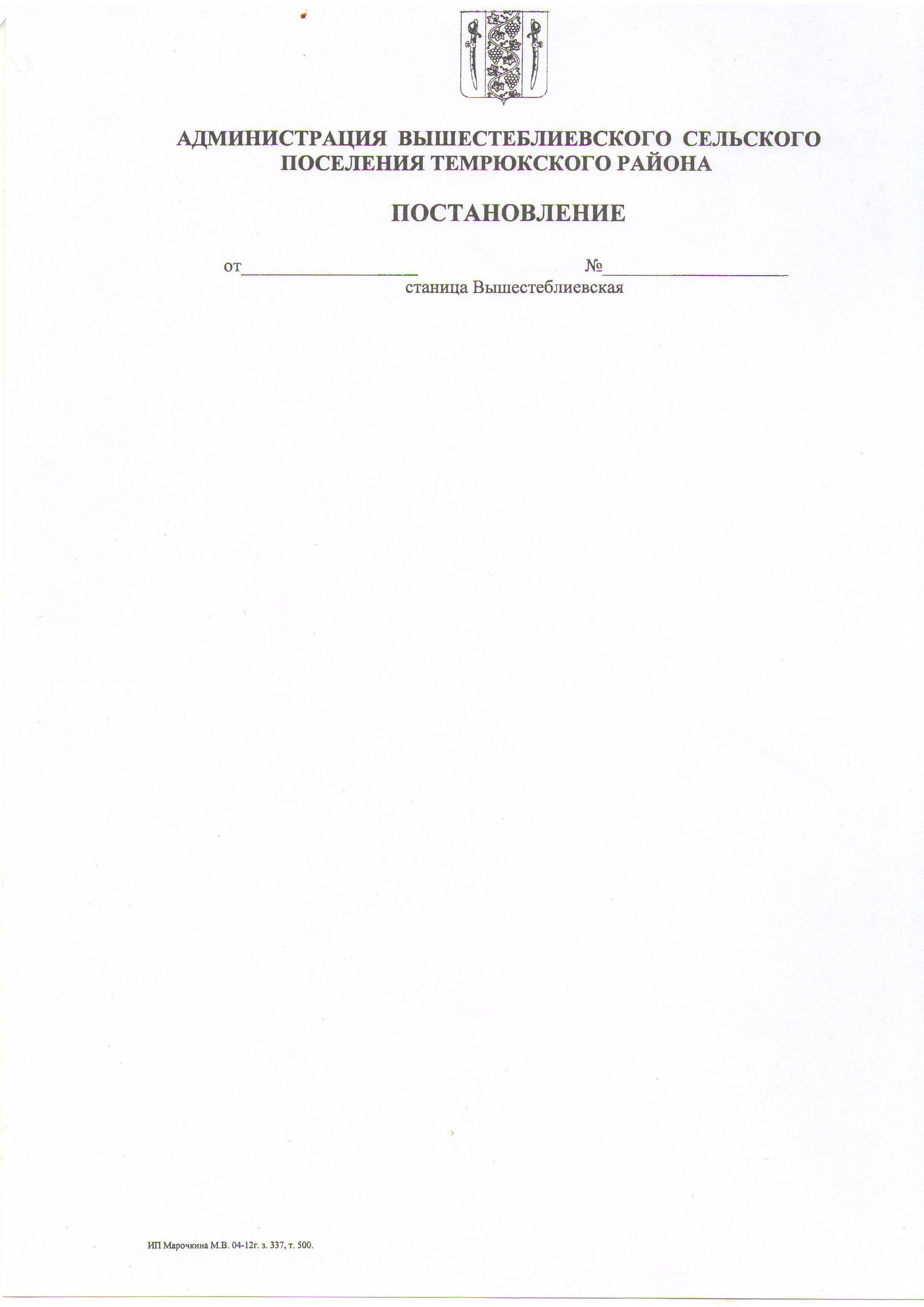 АДМИНИСТРАЦИЯ ВЫШЕСТЕБЛИЕВСКОГО  СЕЛЬСКОГО ПОСЕЛЕНИЯ ТЕМРЮКСКОГО РАЙОНАПОСТАНОВЛЕНИЕот  ______2015      							                   № ___                                                 станица ВышестеблиевскаяОб установлении предельного размера выплаты авансовых платежей при осуществлении закупок для обеспечения муниципальных нужд Вышестеблиевского сельского поселения Темрюкского района, а также предельного размера оплаты каждой поставки товара (этапа выполнения работ, оказание услуг) для обеспечения муниципальных нужд Вышестеблиевского сельского поселения Темрюкского района в рамках реализации постановления Правительства Российской Федерации   от 06 марта 2015 года « 199 «О случаях и условиях, при которых в 2015 году заказчик вправе не устанавливать требования обеспечения исполнения контракта в извещении об осуществлении закупки и (или) проекте контракта»   На основании статьи 96 Федерального закона от 5 апреля 2013 года  № 44-ФЗ  «О  контрактной  системе  в  сфере  закупок  товаров,  работ  и   услуг   для   обеспечения   государственных   и   муниципальных    нужд», постановления Правительства Российской Федерации   от 06 марта 2015 года « 199 «О случаях и условиях, при которых в 2015 году заказчик вправе не устанавливать требования обеспечения исполнения контракта в извещении об осуществлении закупки и (или) проекте контракта»   п о с т а н о в л я ю:  1. Установить предельный  размер выплаты авансовых платежей при осуществлении закупок для обеспечения муниципальных нужд Вышестеблиевского сельского поселения Темрюкского района не более 15 процентов цены контракта, а также предельный размер  каждой поставки товара (этапа выполнения работ, оказание услуг) для обеспечения муниципальных нужд Вышестеблиевского сельского поселения Темрюкского района  не более 70 процентов цены каждой поставки товара (этапа выполнения работ, оказание услуг), при обозначении в проекте контракта которых заказчики вправе не устанавливать требование обеспечения  исполнения контракта на поставку товаров, выполнение работ, оказание услуг для обеспечения муниципальных нужд Вышестеблиевского сельского поселения Темрюкского района в извещении об осуществлении закупки и (или) проекте контракта. 2. Разместить данное постановление на официальном сайте администрации Вышестеблиевского сельского поселения Темрюкского района.3. Контроль за выполнением настоящего постановления «Об установлении предельного размера выплаты авансовых платежей при осуществлении закупок для обеспечения муниципальных нужд Вышестеблиевского сельского поселения Темрюкского района, а также предельного размера оплаты каждой поставки товара (этапа выполнения работ, оказание услуг) для обеспечения муниципальных нужд Вышестеблиевского сельского поселения Темрюкского района в рамках реализации постановления Правительства Российской Федерации   от 06 марта 2015 года « 199 «О случаях и условиях, при которых в 2015 году заказчик вправе не устанавливать требования обеспечения исполнения контракта в извещении об осуществлении закупки и (или) проекте контракта»   возложить на заведующую отделом муниципальных закупок муниципального казенного учреждения  «Производственно - эксплуатационный центр» Вышестеблиевского сельского поселения Темрюкского Колмык Н.Г.                                                                                  4.   Постановление  вступает в силу на следующий день после его официального опубликования.Глава Вышестеблиевского сельского поселения Темрюкского района                                                                             П.К. Хаджиди